TÓMSTUNDASTARF Á HRAUNBÚÐUM JanúarVINNUSTOFAN ER OPIN ALLA VIRKA DAGA KL. 13-16HEITIR BAKSTRAR ALLA VIRKA DAGA KL. 10:00 / LEIKFIMI ALLA VIRKA DAGA KL. 10:0014. Janúar15. Janúar16. Janúar17. Janúar18. JanúarSetustofa kl 11:00Hugarleikfimi-Átthaginn-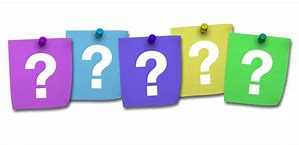 Sólskáli kl 14:00Efling skynfæra(Ilmað verður af hinum ýmsu tegundum og giskað á lyktina sem við finnum)Hverju erum við að lykta af ?Á hvað minnir lyktin okkur áUmræðurSetustofa kl 16:00Heitt á hendurSetustofa kl 11:00Hver var Jónas?HEIMILDARMYND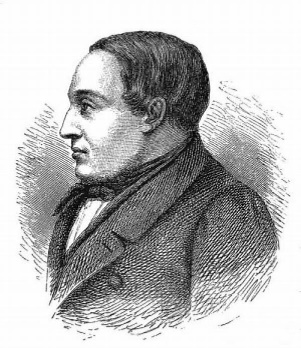 Setustofa kl 14:00Ásta kemur og les fyrir okkurSetustofa kl 16:00Heitt á hendurDagdvöl kl 11:00Helgistund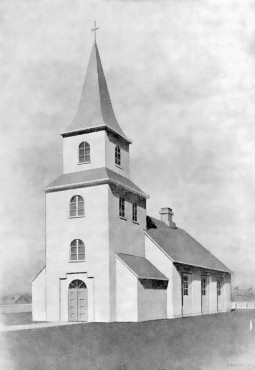 Kirkjugerði kemur í heimsókn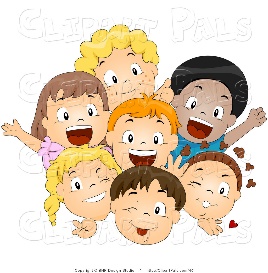 Setustofa kl 16:00Heitt á hendurSetustofa kl 11:00SíldarævintýriðÁ sjó og í landi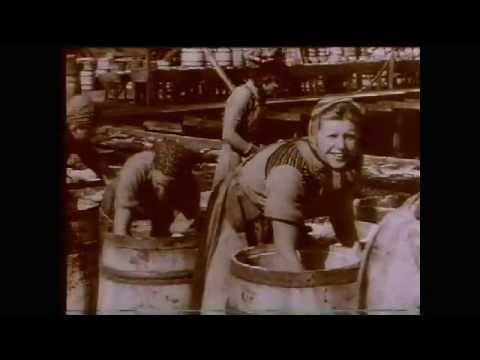 Setustofa kl 14:00Andrea les fréttir vikunnar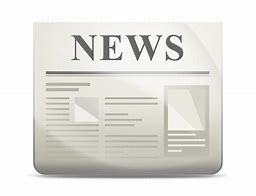 Setustofa kl 16:00Heitt á hendurSetustofa kl 11:00 SíldarævintýriðÁ sjó og í landi frh.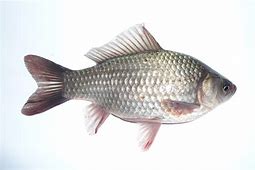 Matsalur kl 15:00Föstudagslögin 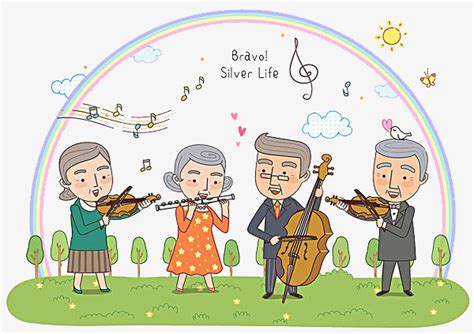 Setustofa kl 16:00Heitt á hendur